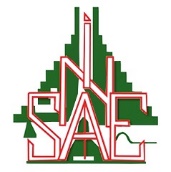 Evolution hebdomadaire de prix des produits de grande consommation dans la ville de CotonouPériode : semaine du 16 au 22 Octobre 2017Source : DSS/INSAE, 25 Octobre 2017	Evolution hebdomadaire de prix des produits de grande consommation dans la ville de CotonouPériode : semaine du 06 au 12 Novembre 2017Source : DSS/INSAE, 14 Novembre 2017Evolution hebdomadaire de prix des produits de grande consommation dans la ville de CotonouPériode : semaine du 23 au 29 Octobre 2017Source : DSS/INSAE, 24 Octobre 2017Evolution hebdomadaire de prix des produits de grande consommation dans la ville de CotonouPériode : semaine du 13 au 19 Novembre 2017Source : DSS/INSAE, 21 Novembre 2017                                 République du Bénin institut National de la Statistique et de l’Analyse Economique                         Direction des Statistiques Sociales ProduitsPrix moyens de la semaine 09 au 15 Octobre 2017Prix moyens de la semaine 16 au 22 Octobre 2017Variation de prix de la semaine n par rapport à n-1.Maïs séchés en grains vendu au détail (1KG)231201-13,0Riz en grains longs vendu au détail (1KG)551550-0,2Sorgho  (1KG)405401-1,0Mil  (1KG)431423-1,9Gari 2ème qualité (1 KG)461418-9,3Haricot blanc (1 KG)757725-4,2Ignames (1 KG)600500-16,7Tomate fraiche (1 KG)323157-51,4Piment frais  au kg (1 KG)692546-21,1Oignon frais rond (1 KG)1 057583-44,8Huile d'arachide artisanale (1 L)7677670,0Huile de Palme non raffiné (1 L)8008000,0Pétrole lampant vendu en vrac (1 L)4924920,0Essence Kpayo (1 L)3423584,7Gaz domestique (6 KG)3 3003 3000,0Gaz domestique (12 KG)6 5006 5000,0chinchard congelé  (Silvi) (1 KG)1 2001 2000,0Viande de bœuf sans os (1 KG)3 0003 0000,0Viande de mouton (1 KG)3 0003 0000,0Riz importé Gino (5 KG)4 2674 2670,0Lait concentré JAGO (1KG)1 1001 1000,0Farine de blé (1 KG)4504500,0Ciment NOCIBE (1tonne)67 00067 0000,0Ciment SCB Lafarge (1tonne)67 00067 0000,0Fer à béton (barre de 8) (1tonne)470 000470 0000,0Fer à béton (barre de 10) (1tonne)470 000470 0000,0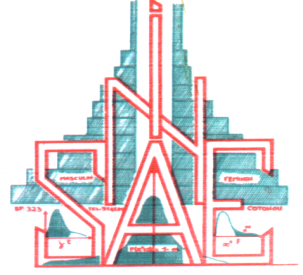 institut National de la Statistique et de l’Analyse Economique                         Direction des Statistiques Sociales ProduitsPrix moyens de la semaine du 23 au 29 Octobre 2017Prix moyens de la semaine 06 au 12 Novembre 2017Variation de prix de la semaine n par rapport à n-1.Maïs séchés en grains vendu au détail (1KG)2222408,1Riz en grains longs vendu au détail (1KG)5956204,2Sorgho  (1KG)442422-4,5Mil  (1KG)471438-7,0Gari 2ème qualité (1 KG)42049016,7Haricot blanc (1 KG)775748-3,5Ignames (1 KG)475458-3,6Tomate fraiche (1 KG)21224113,7Piment frais  au kg (1 KG)4581 040127,1Oignon frais rond (1 KG)667652-2,2Huile d'arachide artisanale (1 L)7677670,0Huile de Palme non raffiné (1 L)8008000,0Pétrole lampant vendu en vrac (1 L)4924920,0Essence Kpayo (1 L)358342-4,5Gaz domestique (6 KG)3 3003 3000,0Gaz domestique (12 KG)6 5006 5000,0chinchard congelé  (Silvi) (1 KG)1 2001 2000,0Viande de bœuf sans os (1 KG)3 0003 0000,0Viande de mouton (1 KG)3 0003 0000,0Riz importé Gino (5 KG)4 2674 2670,0Lait concentré JAGO (1KG)1 1001 1000,0Farine de blé (1 KG)4504500,0Ciment NOCIBE (1tonne)67 00067 0000,0Ciment SCB Lafarge (1tonne)67 00067 0000,0Fer à béton (barre de 8) (1tonne)470 000470 0000,0Fer à béton (barre de 10) (1tonne)470 000470 0000,0                                 République du Bénininstitut National de la Statistique et de l’Analyse Economique                         Direction des Statistiques Sociales                                    République du Bénininstitut National de la Statistique et de l’Analyse Economique                         Direction des Statistiques Sociales ProduitsPrix moyens de la semaine 16 au 22 Octobre 2017Prix moyens de la semaine 23 au 29 Octobre 2017Variation de prix de la semaine n par rapport à n-1.Maïs séchés en grains vendu au détail (1KG)20122210,4Riz en grains longs vendu au détail (1KG)5505958,2Sorgho  (1KG)40144210,2Mil  (1KG)42347111,3Gari 2ème qualité (1 KG)4184200,5Haricot blanc (1 KG)7257756,9Ignames (1 KG)500475-5,0Tomate fraiche (1 KG)15721235,0Piment frais  au kg (1 KG)546458-16,1Oignon frais rond (1 KG)58366714,4Huile d'arachide artisanale (1 L)7677670,0Huile de Palme non raffiné (1 L)8008000,0Pétrole lampant vendu en vrac (1 L)4924920,0Essence Kpayo (1 L)3583580,0Gaz domestique (6 KG)3 3003 3000,0Gaz domestique (12 KG)6 5006 5000,0chinchard congelé  (Silvi) (1 KG)1 2001 2000,0Viande de bœuf sans os (1 KG)3 0003 0000,0Viande de mouton (1 KG)3 0003 0000,0Riz importé Gino (5 KG)4 2674 2670,0Lait concentré JAGO (1KG)1 1001 1000,0Farine de blé (1 KG)4504500,0Ciment NOCIBE (1tonne)67 00067 0000,0Ciment SCB Lafarge (1tonne)67 00067 0000,0Fer à béton (barre de 8) (1tonne)470 000470 0000,0Fer à béton (barre de 10) (1tonne)470 000470 0000,0institut National de la Statistique et de l’Analyse Economique                         Direction des Statistiques Sociales                         République du Bénininstitut National de la Statistique et de l’Analyse Economique                         Direction des Statistiques Sociales ProduitsPrix moyens de la semaine 06 au 12 Novembre 2017Prix moyens de la semaine du 13 au 19 Novembre 2017Variation de prix de la semaine n par rapport à n-1.Maïs séchés en grains vendu au détail (1KG)2402483,3Riz en grains longs vendu au détail (1KG)620598-3,5Sorgho  (1KG)422421-0,2Mil  (1KG)4384492,5Gari 2ème qualité (1 KG)490450-8,2Haricot blanc (1 KG)7488108,3Ignames (1 KG)458442-3,5Tomate fraiche (1 KG)241240-0,4Piment frais  au kg (1 KG)1 040718-31,0Oignon frais rond (1 KG)652650-0,3Huile d'arachide artisanale (1 L)7677670,0Huile de Palme non raffiné (1 L)8008000,0Pétrole lampant vendu en vrac (1 L)4924920,0Essence Kpayo (1 L)342333-2,6Gaz domestique (6 KG)3 3003 3000,0Gaz domestique (12 KG)6 5006 5000,0chinchard congelé  (Silvi) (1 KG)1 2001 2000,0Viande de bœuf sans os (1 KG)3 0003 0000,0Viande de mouton (1 KG)3 0003 0000,0Riz importé Gino (5 KG)4 2674 2670,0Lait concentré JAGO (1KG)1 1001 1000,0Farine de blé (1 KG)4504500,0Ciment NOCIBE (1tonne)67 00067 0000,0Ciment SCB Lafarge (1tonne)67 00067 0000,0Fer à béton (barre de 8) (1tonne)470 000470 0000,0Fer à béton (barre de 10) (1tonne)470 000470 0000,0